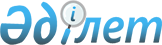 О внесении изменений и дополнений в постановление Правления Национального
Банка Республики Казахстан от 21 апреля 2003 года № 138 "Об утверждении типовых пенсионных договоров о пенсионном обеспечении за счет обязательных, добровольных и добровольных профессиональных пенсионных взносов", 
зарегистрированное в Министерстве юстиции Республики Казахстан под № 2345
					
			Утративший силу
			
			
		
					Постановление Правления Агентства Республики Казахстан по регулированию и надзору финансового рынка и финансовых организаций от 12 апреля 2004 года N 113. Зарегистрировано в Министерстве юстиции Республики Казахстан 19 мая 2004 года N 2860. Утратило силу постановлением Правления Агентства Республики Казахстан по регулированию и надзору финансового рынка и финансовых организаций от 27 февраля 2009 года N 36.
      


Сноска. Утратило силу постановлением Правления Агентства РК по регулированию и надзору фин. рынка и фин. организаций от 27.02.2009 


 N 36 


 (порядок введения в действие см. 


 п.2 


).



      В целях обеспечения прав вкладчиков (получателей) пенсионных взносов (выплат) в соответствии с 
 Законом 
 Республики Казахстан "О пенсионном обеспечении в Республике Казахстан" Правление Агентства Республики Казахстан по регулированию и надзору финансового рынка и финансовых организаций ПОСТАНОВЛЯЕТ:




      1. В 
 постановление 
 Правления Национального Банка Республики Казахстан от 21 апреля 2003 года № 138 "Об утверждении типовых пенсионных договоров о пенсионном обеспечении за счет обязательных, добровольных и добровольных профессиональных пенсионных взносов" (зарегистрированное в Реестре государственной регистрации нормативных правовых актов Республики Казахстан под № 2345, опубликованное 2-15 июня 2003 года в официальных печатных изданиях Национального Банка Республики Казахстан "Вестник Национального Банка Казахстана", "Казакстан Улттык Банкінін Хабаршысы", № 12) внести следующие изменения и дополнения:



      в названии после слова "типовых" слово "пенсионных" исключить; 



      в пункте 1 слова "пенсионный" исключить; 



      в приложении 1 к вышеуказанному постановлению:



      в правом верхнем углу после слова "типовых" слово "пенсионных" исключить;



      в названии слово "пенсионный" исключить;



      в преамбуле:



      после слова "Устава" дополнить словами "(или доверенности)";



      слова "выданной (наименование уполномоченного органа)," исключить;



      в подпункте 11) пункта 2 после слова "информацию" дополнить словами "(путем размещения в офисе Фонда)"; 



      в пункте 4:



      в подпункте 2) слова "третий экземпляр" заменить словом "копию";



      в подпункте 4) слова ", а также о намерении расторжения Договора" исключить;



      в пункте 5:



      подпункт 1) изложить в следующей редакции:



      "1) получать информацию об акционерах, владеющих пятью и более процентами голосующих акций Фонда, организации, осуществляющей инвестиционное управление пенсионными активами (при наличии договора), и банка-кастодиана, с указанием их наименования (для юридических лиц), фамилии, имени, при наличии - отчества (для акционеров физических лиц)";



      в подпункте 3) слова "переводить" заменить словами "перевести";



      пункт 7 изложить в следующей редакции:



      "7. Размер обязательных пенсионных взносов устанавливается законодательством Республики Казахстан.";



      в пункте 8 после слова "действующим" дополнить словами "на момент выплаты"; 



      в пункте 9:



      в подпунктах 1) и 2) после слов "по месяцам" дополнить словами ", и указанием даты их фактического поступления";



      подпункт 3) изложить в следующей редакции:



      "3) сумму комиссионного вознаграждения Фонда;";



      дополнить пунктом 10-1 следующего содержания:



      "10-1. По заявлению Вкладчика/Получателя ежегодное обязательное информирование может проводиться посредством платежной карточки, а также через средства связи (почта, электронная почта и иные средства связи).";



      в пункте 13 после слов "В случае задержки" дополнить словами "по вине Фонда";



      второе предложение пункта 17 изложить в следующей редакции:



      "Периодичность осуществления пенсионных выплат по графику (ежемесячно, ежеквартально, ежегодно) устанавливается дополнительным соглашением к Договору.";



      пункт 21 дополнить абзацем следующего содержания:



      "Договор может быть расторгнут в случае отсутствия поступлений на индивидуальном пенсионном счете свыше двенадцати месяцев со дня заключения договора о пенсионном обеспечении.";



      в пункте 26 слова "в трех" и "третий экземпляр" заменить словами "двух" и "копия" соответственно;



      в главе 10:



      дополнить абзацем следующего содержания: 



      "С пенсионными правилами ознакомлен __________";



      в приложении 2 к вышеуказанному постановлению:



      в Типовом пенсионном договоре о пенсионном обеспечении за счет добровольных пенсионных взносов (для Вкладчика, являющегося физическим лицом):



      в правом верхнем углу после слова "типовых" слово "пенсионных" исключить;



      в названии приложения слово "пенсионный" исключить;



      в преамбуле:



      после слова "Устава" дополнить словами "(или доверенности)";



      слова "выданной (наименование уполномоченного органа)," исключить;



      в подпункте 10) пункта 2 после слова "информацию" дополнить словами "(путем размещения в офисе Фонда)"; 



      в подпункте 1) пункта 4 слова "третий экземпляр" заменить словом "копию";



      в названии главы 3 после слов "взносов и" дополнить словами "осуществление пенсионных";



      пункт 7 изложить в следующей редакции:



      "7. Порядок получения пенсионных выплат определяется сторонами самостоятельно путем заключения дополнительного соглашения, являющегося неотъемлемой частью Договора.";



      в пункте 8:



      в подпунктах 1) и 2) после слов "по месяцам" дополнить словами ", и указанием даты их фактического поступления;";



      подпункт 3) изложить в следующей редакции:



      "3) сумму комиссионного вознаграждения Фонда;";



      дополнить пунктом 9-1 следующего содержания:



      "9-1. По заявлению Вкладчика/Получателя ежегодное обязательное информирование может проводиться посредством платежной карточки, а также через средства связи (почта, электронная почта и иные средства связи).";



      в пункте 12 после слов "В случае задержки" дополнить словами "по вине Фонда";



      в пункте 21 слова "трех" и "третий экземпляр" заменить словами "двух" и "копия" соответственно;



      в главе 9:



      дополнить абзацем следующего содержания: 



      "С пенсионными правилами ознакомлен __________";



      в Типовом пенсионном договоре о пенсионном обеспечении за счет добровольных пенсионных взносов (для Вкладчика, являющегося юридическим лицом):



      в правом верхнем углу после слова "типовых" слово "пенсионных" исключить;



      в названии: 



      слово "пенсионный" исключить;



      слова "(для Вкладчика, являющегося юридическим лицом)" заменить словами "в пользу третьего лица"; 



      в преамбуле:



      после слова "Устава" дополнить словами "(или доверенности)";



      слова "выданной (наименование уполномоченного органа)," исключить;



      после слов "юридическое лицо" дополнить словами "(физическое лицо)";



      после слов "место нахождение" дополнить словами "- для юридического 



лица; фамилия, имя (при наличии - отчество), дата рождения, место 



жительства, документ, удостоверяющий личность (серия, номер), 



выданный_______ "___"____г. - для физического лица";



            (кем, когда)



      слово "Гражданин" заменить словами "физическое лицо"; 



      в подпункте 10) пункта 2 после слова "информацию" дополнить словами "(путем размещения в офисе Фонда)"; 



      в пункте 4 слова "вправе вносить" заменить словом "вносит";



      в пункте 6:



      подпункт 1) изложить в следующей редакции:



      "1) получать информацию об акционерах Фонда, организации, осуществляющей инвестиционное управление пенсионными активами (при наличии договора), и банка-кастодиана, владеющих пятью и более процентами голосующих акций, с указанием их наименования (для юридических лиц), фамилии, имени, при наличии - отчества (для акционеров физических лиц);";



      в подпункте 3) слова "переводить" заменить словами "перевести"; 



      в названии главы 3 после слов "взносов и" дополнить словами "осуществление пенсионных";



      дополнить пунктом 6-1 следующего содержания:



      "6-1. Вкладчик имеет право:



      1) получать информацию об акционерах, владеющих пятью и более процентами голосующих акций Фонда, организации, осуществляющей инвестиционное управление пенсионными активами (при наличии договора), и банка-кастодиана, с указанием их наименования (для юридических лиц), фамилии, имени, при наличии - отчества (для акционеров физических лиц);



      2) получать информацию о состоянии пенсионных накоплений;



      3) обжаловать в судебном порядке действия Фонда.";



      пункт 8 изложить в следующей редакции:



      "8. Порядок получения пенсионных выплат определяется сторонами самостоятельно путем заключения дополнительного соглашения, являющегося неотъемлемой частью Договора.";



      в пункте 9:



      в подпунктах 1) и 2) после слов "по месяцам" дополнить словами "и указанием даты их фактического поступления;";



      подпункт 3) изложить в следующей редакции:



      "3) сумму комиссионного вознаграждения Фонда;";



      дополнить пунктом 10-1 следующего содержания:



      "10-1. По заявлению Вкладчика/Получателя ежегодное обязательное информирование может проводиться посредством платежной карточки, а также через средства связи (почта, электронная почта и иные средства связи).";



      в пункте 13 после слов "В случае задержки" дополнить словами "по вине Фонда"; 



      в главе 9:



      дополнить абзацем следующего содержания: 



      "С пенсионными правилами ознакомлены: Вкладчик _____, Получатель __________";



      в приложении 3 к вышеуказанному постановлению:



      в правом верхнем углу после слова "типовых" слово "пенсионных" исключить;



      в названии слово "пенсионный" исключить;



      в преамбуле:



      после слова "Устава" дополнить словами "(или доверенности)";



      слова "выданной (наименование уполномоченного органа)," исключить;



      слово "Гражданин" заменить словами "физическое лицо"; 



      в подпункте 10) пункта 2 после слова "информацию" дополнить словами "(путем размещения в офисе Фонда)"; 



      в пункте 4 слова "вправе вносить" заменить словами "вносит";



      в пункте 6:



      подпункт 1) изложить в следующей редакции:



      "1) получать информацию об акционерах, владеющих пятью и более процентами голосующих акций Фонда, организации, осуществляющей инвестиционное управление пенсионными активами (при наличии договора), и банка-кастодиана, с указанием их наименования (для юридических лиц), фамилии, имени, при наличии - отчества (для акционеров физических лиц);";



      в подпункте 3) слова "переводить" заменить словами "перевести";



      в пункте 9:



      в подпунктах 1) и 2) после слов "по месяцам" дополнить словами "и указанием даты их фактического поступления;";



      подпункт 3) изложить в следующей редакции:



      "3) сумму комиссионного вознаграждения Фонда;";



      дополнить пунктом 10-1 следующего содержания:



      "10-1. По заявлению Вкладчика/Получателя ежегодное обязательное информирование может проводиться посредством платежной карточки, а также через средства связи (почта, электронная почта и иные средства связи).";



      в пункте 13 слова "В случае задержки" дополнить словами "по вине Фонда";



      в главе 10:



      дополнить абзацем следующего содержания: 



      "С пенсионными правилами ознакомлен __________".




      2. Настоящее постановление вводится в действие по истечении четырнадцати дней со дня его государственной регистрации в Министерстве юстиции Республики Казахстан. 




      3. Департаменту стратегии и анализа (Еденбаев Е.С.):



      1) совместно с Юридическим департаментом (Байсынов М.Б.) принять меры к государственной регистрации в Министерстве юстиции Республики Казахстан настоящего постановления;



      2) в десятидневный срок со дня государственной регистрации настоящего постановления в Министерстве юстиции Республики Казахстан довести его до сведения заинтересованных подразделений Агентства Республики Казахстан по регулированию и надзору финансового рынка и финансовых организаций, объединения юридических лиц "Ассоциация финансистов Казахстана" и накопительных пенсионных фондов.




      4. Департаменту по обеспечению деятельности Агентства Республики Казахстан по регулированию и надзору финансового рынка и финансовых организаций (Несипбаев Р.Р.) принять меры к официальной публикации настоящего постановления в периодических печатных изданиях Республики Казахстан.




      5. Контроль за исполнением настоящего постановления возложить на заместителя Председателя Агентства Республики Казахстан по регулированию и надзору финансового рынка и финансовых организаций Бахмутову Е.Л.


      Председатель 


					© 2012. РГП на ПХВ «Институт законодательства и правовой информации Республики Казахстан» Министерства юстиции Республики Казахстан
				